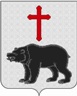 АДМИНИСТРАЦИЯ МУНИЦИПАЛЬНОГО ОБРАЗОВАНИЯ                                СЕЛЬСКОЕ ПОСЕЛЕНИЕ «МЕДВЕДЕВО»                                                                  РЖЕВСКОГО РАЙОНА ТВЕРСКОЙ ОБЛАСТИПОСТАНОВЛЕНИЕ28.01.2019                                                                                                                                   № 4О признании утратившим силу постановления Администрации МО сельское поселение «Медведево» Ржевского района Тверской области от 18.05.2012 № 13« Об утверждении Порядка разработки и утверждения административных регламентов предоставлениямуниципальных услуг в сельском поселении «Медведево» Ржевского района Тверской области».                    В целях приведения муниципальных нормативных правовых актов в соответствии с законодательством Российской Федерации Администрация сельского поселения «Медведево» ПОСТАНОВЛЯЕТ:1.Признать утратившим силупостановление Администрации МО сельское поселение «Медведево» Ржевского района Тверской области от 18.05.2012 № 13 «Об утверждении Порядка разработки и утверждения административных регламентов предоставления муниципальных услуг в сельском поселении «Медведево» Ржевского района Тверской области». 2. Контроль за исполнением настоящего постановления  оставляю за собой. 3.Настоящее постановление  вступает в силу со дня его подписания, подлежит обнародованию в установленном порядке и размещению на официальном сайте администрации сельского поселения «Медведево» в информационно-телекоммуникационной сети Интернет.            Глава сельского поселения «Медведево»                                          Д.А.Самарин